Skema til godkendelse af PRIVATE PASNINGSORDNINGDato: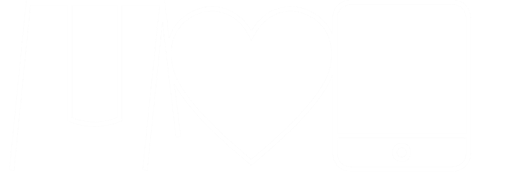 Privat børnepasning med tilskud - tilsynI henhold til dagtilbudsloven § 81 er det kommunalbestyrelsens opgave at godkende og føre løbende tilsyn med private pasningsordninger. Denne opgave er lagt hos Afdelingen for Dagtilbud og Skoler og varetages af lederen af Dagplejen og en dagplejepædagog.Ved tilsynet vil der være fokus på om den private børnepasser lever op til lovgivningens krav som er at:Fremme børns læring gennem trygge læringsmiljøerArbejde med læringsmiljøer som indholdsmæssigt skal stå mål med kravene til læring og læringsmiljøer i dagtilbud jf. § 8: Bredt læringsbegreb, der understøtter børns kropslige og motoriske, sociale, emotionelle og kognitive læring og dannelseLæringsmiljø hele dagen – leg, rutinesituationer, initierede aktiviteter mv. der fremmer børns læring via trygge læringsmiljøerArbejdet med læringsmiljøet skal tage udgangspunkt i børnegruppens sammensætning og børnenes forskellige forudsætningerBørnene sikres medbestemmelse, medansvar og forståelse for og oplevelse af demokratiAt den private passer bidrager til at udvikle børns selvstændighed, evner til at indgå i forpligtende fællesskaber og samhørighed med og integration i det danske samfund.Derudover vil der være fokus på de fysiske rammer og sikkerheden i den private pasningsordning.Der vil årligt være et anmeldt og et uanmeldt tilsyn. Ved godkendelse vil der være fokus på de fysiske rammer og sikkerheden.Forhold vedrørende de fysiske rammer i den private pasningsordningSikkerhed indeHygiejneSikkerhed udeHovedklemsfælder”Huller” som måler mellem 8,9 – 23 cm er farlige, da børn kan komme til at sidde fast med hænder/fødder/hoved. Dette gælder over 60 cm fra jorden.Fingerklemsfælder ”Huller” som måler mellem 0,8 – 2,5 cm er farlige, da fingre kan sidde fast. Dette gælder kun på fastmonterede legeredskaber. Dette gælder 90 cm over jorden.Barnevogn og klapvognSundhedsstyrelsens anbefalinger/retningslinjerOpsamlingvordingborg.dkNavn på pasningsordningDato for besøgetDeltagereI ordenI ordenBemærkningerEr lokalerne indbydende og med tilgængeligt og alderssvarende legetøj?JaNejEr der mulighed for leg og udfoldelses udendørs? Gynger, sandkasse, scooter mv.JaNejI ordenI ordenBemærkninger (overføres evt. til sidste side)Rygning må ikke ske i rum som udelukkende fungerer som ophold for børn i pasning. Rygning må ikke ske sammen med børn i pasning.JaNejHusdyr må ikke være sammen med børn uden skarpt opsyn.Dyrenes mad/drikke skal være uden for børnenes rækkevidde.OBS på særlig hygiejne omkring dyr.JaNejGiftstoffer, rengøringsmidler, opvaske tabs og medicin/vitaminer skal opbevares uden for børnenes rækkevidde. Oppe i et skab eller i et skab med børnesikring. Der må ikke være toiletblokke i toilettet.JaNejSkarpe knive og andre skarpe køkkenredskaber skal opbevares uden for børnenes rækkevidde.JaNejElkedel, kaffemaskine og andre ”farlige” maskiner skal skubbes ind på køkkenbordet, så børnene ikke kan hive den ned.JaNejOvnen skal være børnesikret, hvis den er i børnehøjde, og bruges i åbningstiden. JaNejBrændeovn (som bruges i åbningstiden) og trapper skal være afskærmet med et forsvarligt gitter, så børnene ikke kan nå ovnen og trapper.JaNejStikkontakter skal være monteret korrekt, og i gamle kontakter u/sikring skal der ”grisetryner” i. JaNejLedninger må ikke udgøre en fare. De skal ikke kunne faldes i, eller opfordre til at hive i.JaNejSmåting som børn kan komme til at sluge/blive kvalt i – skal fjernes og være uden for børnenes rækkevidde.JaNejNøgler i døre må ikke være så børnene kan komme til at låse sig inde.JaNejRøgalarmer Der skal som minimum forefindes røgalarmer i de rum, børnene benytter. I ordenI ordenBemærkninger (overføres evt. til sidste side)Det generelle indtryk af vedligehold/slidtage/rengøring (gulv, vinduer, tæpper, vægge) JaNejDet generelle indtryk af orden i hjemmet. JaNej”Luften” i hjemmet skal være ”frisk”. Her skal jævnligt luftes ud, og eventuel lugt af hund/røg skal være luftet ud.JaNejHygiejnen omkring spiseplads, køkkenbord og i køleskabet skal være i orden.Der skal flydende håndsæbe ved køkkenvaskJaNejHygiejnen omkring puslepladsen og på toilettet skal være i orden.Der skal være rindende vand og flydende håndsæbe ved pusleplads JaNejLegetøj skal vaskes af regelmæssigt.JaNejDen del af haven som børnene leger i skal være sikret så børnene ikke kan komme ud. Trådhegn skal måle min. 110 cm og være fastmonteret på stolpe, hus eller andet fast. Fast hegn (fx træ) skal måle min. 90 cm, og det skal ikke være muligt at klatre i.JaNejDen del af haven som børnene leger i skal være ryddet for rekvisitter og andet som kan udgøre en fare for børnene.(Eks. havebassin, drivhus m glas, giftige planter, brændestakke, maskiner, haveredskaber, olielamper og reb)JaNejDer skal være et legeområde med skygge.JaNejSandkassen skal være overdækket, af hensyn til katte ekskrementer.(Net må ikke have kontakt med sandet)JaNejUdelegetøjet/sandting skal være i orden.JaNejTrælegehus skal have krog på dør/vinduer, for at forhindre klemte fingre. Legehuse over 2 m i dybden skal have 2 flugtveje. Plastlegehuse behøver ingen kroge.JaNejI ordenI ordenBemærkninger (overføres evt. til sidste side)Barnevogn/klapvogne skal som minimum stå under et overdække, eller med påført regnslag/regngarage.JaNejBarnevogn/klapvogn skal jævnligt rengøres, for at forhindre skimmel og mug.JaNejEr bekendt med og følger sundhedsstyrelsens anbefalinger og retningslinjer for følgende:I orden I ordenBemærkninger (overføres evt. til sidste side)Kost til børn mellem 0-3 århttps://www.sst.dk/da/Udgivelser/2020/Mad-til-smaa-fra-maelk-til-familiens-madJaNejSøvn https://www.sst.dk/da/udgivelser/2019/sunde-boern-til-foraeldre-med-boern-i-alderen-0-2-aarJaNejSmitsomme sygdommehttps://www.sst.dk/-/media/Udgivelser/2020/Smitsomme-sygdomme-hos-b%C3%B8rn-og-unge/Smitsomme-sygdomme-hos-boern-og-unge.ashxJaNejDen private børnepasningsordning er godkendt til: Antal børn: Opsamling på besøget med henblik på godkendelse/Hvad skal evt. ændres:Opsamling på besøget med henblik på godkendelse/Hvad skal evt. ændres:Dato:__________________________________Underskrift - godkendelsesmyndighed______________________________________Underskrift - ansøger